健康な生活と疾病の予防（ウ）生活習慣病などの予防①３年　　組　　番　氏名（　　　　　　　　　　　　　）それぞれの空欄に当てはまる語句を記入しましょう１　生活習慣と病気	①（　ア　）病とは、（　イ　）、食事、休養・睡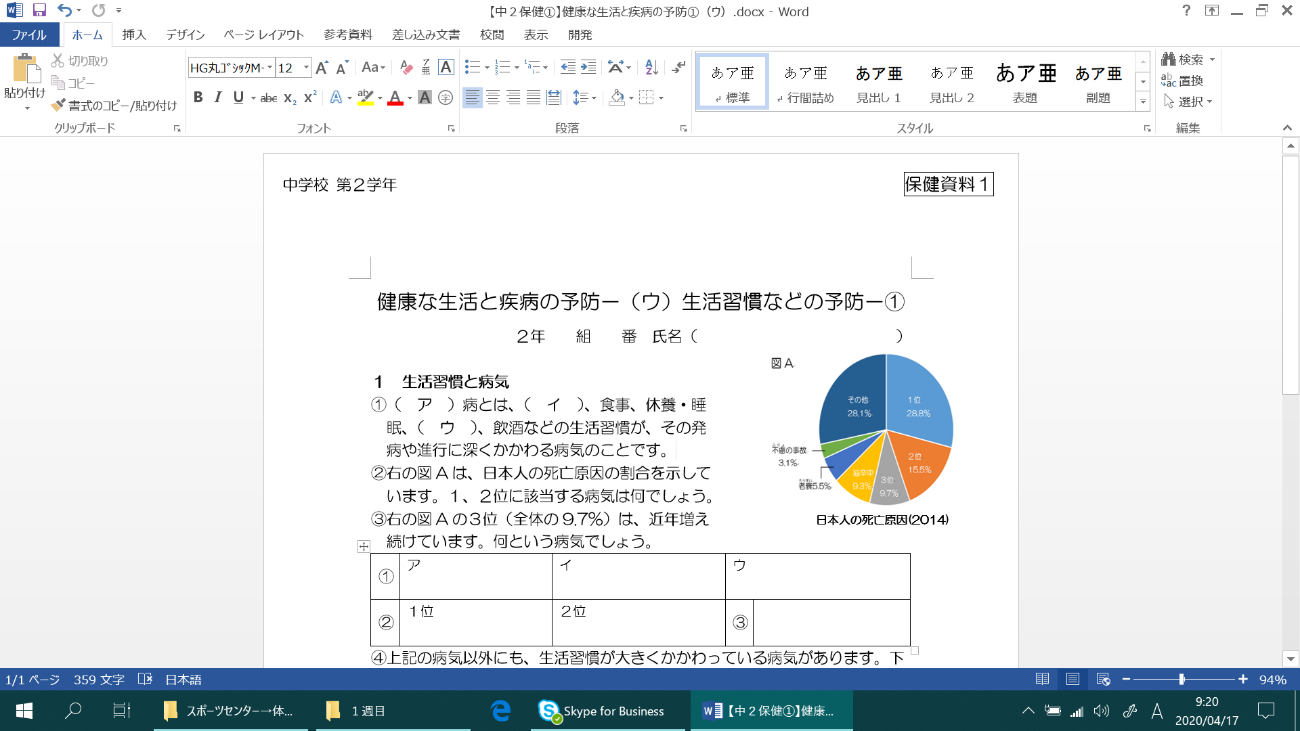 眠、（　ウ　）、飲酒などの生活習慣が、その発病や進行に深くかかわる病気のことです。②右の図Aは、日本人の死亡原因の割合を示して　います。１、２位に該当する病気は何でしょう。③右の図Aの３位（全体の9.7%）は、近年増え　続けています。何という病気でしょう。２　心臓病・脳卒中・上記の病気以外にも、生活習慣が大きくかかわっている病気があります。下　　の表をまとめてみましょう。①アイウウ②１位２位③３位心臓病心臓病脳卒中脳卒中　　　心臓の血管の内側が狭くなっ　　　　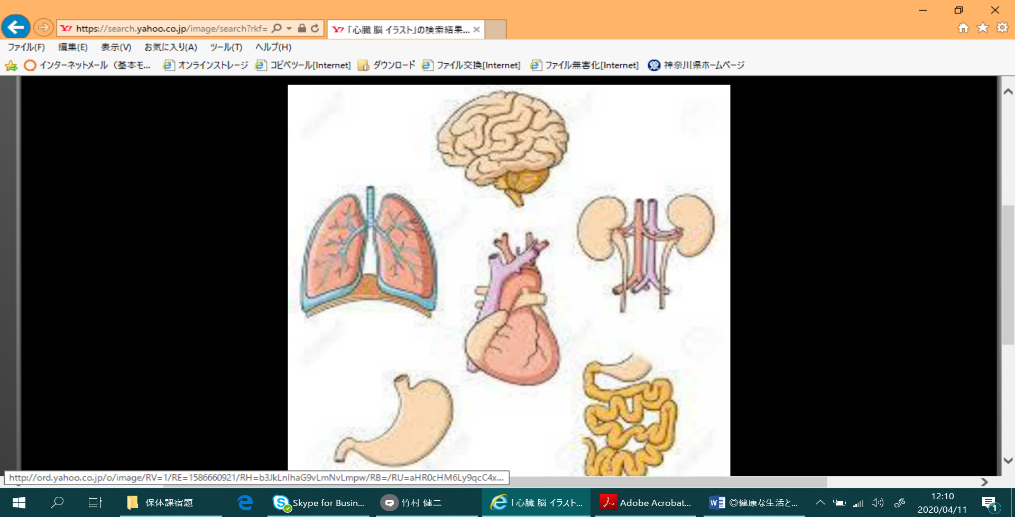 　　　て起こる（　エ　）と、血管　　　　　　　が詰まって起こる（　オ　）がある。　　　　心臓の血管の内側が狭くなっ　　　　　　　て起こる（　エ　）と、血管　　　　　　　が詰まって起こる（　オ　）がある。　　　　脳の血管がやぶれて起こる（　カ　）と、脳の血管が詰まって起こる（　キ　）がある。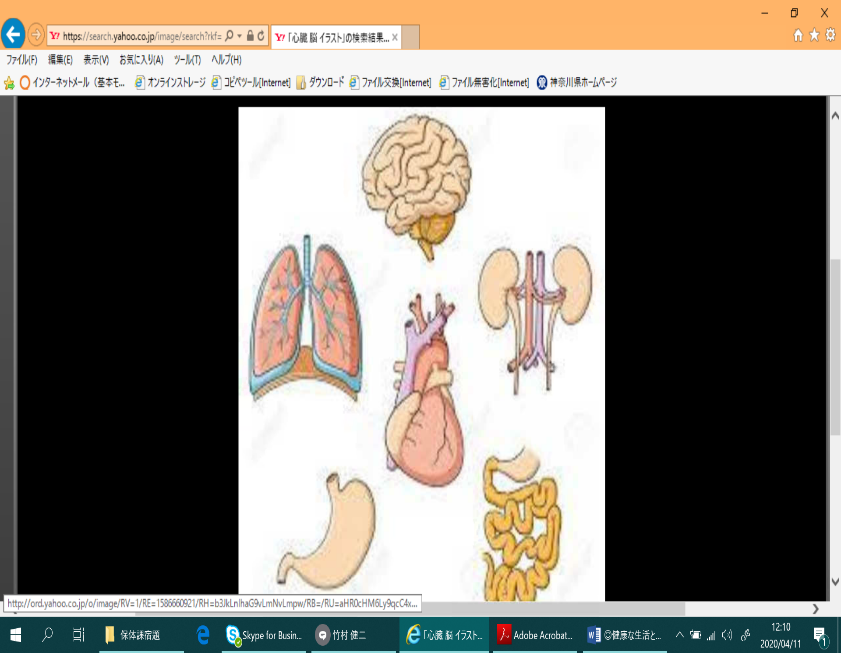 　　　脳の血管がやぶれて起こる（　カ　）と、脳の血管が詰まって起こる（　キ　）がある。エオカキ高血圧症脂質異常症（高脂血症）血液中に含まれるブドウ糖の量が異常に多くなる動脈（血管）が固くなり、詰まったり、破れやすくなる